راهنمای استفاده از  برنامۀ عملیاتی و پایش و ارزشیابی "شـهر و روسـتای بدون دخانیات"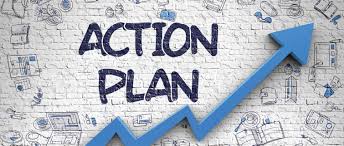 واژه‌نامه:اهداف راهبردی برنامه:دو هدف راهبردی این برنامه، کاهش مواجهه افراد با دود دست دوم و کاهش مصرف دخانیات می‌باشد.استراتژی:برای تحقق دو هدف راهبردی فوق‌الذکر از استراتژی‌های MPOWERS استفاده شده است.هدف کلان:در این برنامه برای هرکدام از استراتژی‌ها یک هدف کلان با کد G(Goal) در نظر گرفته شده است.اهداف اختصاصی:برای اهداف کلان یک یا چند هدف اختصاصی با کد O(Objective) در نظر گرفته شده است.فعالیت:برای هر هدف اختصاصی تعدادی فعالیت که با کد A(Activity) در نظر گرفته شده است.شاخص:برای سنجش هر فعالیت از یک شاخص (سنجه) استفاده شده است. در این برنامه، شاخص‌های مورد انتظار (خروجی، پیامد و نتیجه نهایی) به شرح جدول ذیل آورده شده است:پیمایش:به‌منظور گردآوری داده‌های موردنیاز این طرح پرسشنامهای طراحی شده که در دو مرحله (ابتدا و پایان یک سال) ارزیابی صورت میگیرد.اماکن عمومی:طبق تعاریف مندرج دربند 8 ماده 1 آیین‌نامه اجرایی قانون جامع کنترل و مبارزه ملی با دخانیات (پیوست 1).نوآوری:به مجموعه ابتکاراتی که ذیل هر هدف اختصاصی انجام می‌شود. طبقه‌بندی این ابتکارات همراه با مصادیق پیشنهادی مطابق جدول زیر آورده شده است:مکان عمومی بدون دخانیات:امکنهای است که محل تردد عمومی بوده و در آن استعمال، عرضه و فروش دخانیات صورت نمیگیرد.مواجهه با دود دست دوم دخانیات:مواجهه افراد غیر مصرف‌کننده مواد دخانی با دود سیگار یا سایر محصولات دخانی حاصل از مصرف دیگرانتبلیغ و ترویج محصولات دخانی: به هرگونه اقدام که به شکل مستقیم یا غیرمستقیم برای معرفی محصولات دخانی و ابزار مصرف آن و ایجاد تصور ذهنی، جلب‌توجه، تحریك و تشویق افراد به خرید و مصرف دخانیات از طرق مختلف، از قبیل رسانه‌های دیداری، شنیداری، نوشتاری، الکترونیکی و هرگونه کارزار رسانه‌ای از قبیل رادیو، تلویزیون، شبکه‌های ماهواره‌ای، مطبوعات، سینما، اینترنت، اینترانت، شبکه‌های صوتی و تصویری، تارنما، نمایشگاه، اسلاید، بانک‌های اطلاعاتی، لوح فشرده، تلفن، سامانه‌های پیام کوتاه، تابلوهای سر در واحدهای صنفی و تولیدات چاپی نظیر برگه‌های آگهی‌نما، برگه‌های تبلیغاتی، دفترچه‌های راهنما، بسته‌بندی برچسب کارت معرفی و آگهی‌نامه‌ها، تراکت، بروشور، اطلاعیه، بیلبورد، بنر، پوستر، تابلوهای تبلیغاتی و مانند آن‌ها انجام می‌شود و همچنین در معرض دید عموم گذاشتن، مصور نمودن و یا نمایش محصولات دخانی و ابزار مصرف آن در مراکز عرضه و فروش و اماکن عمومی از قبیل اماکن متبرکه دینی، مساجد، بیمارستان‌ها، درمانگاه‌ها، سالن‌های نمایش، سینماها، فضاهای عمومی مهمانخانه‌ها و مهمان‌سراها و میهمان‌پذیرها، خوراکسراها (رستوران‌ها)، قهوه‌خانه‌ها، کارخانه‌ها، گنجینه‌ها (موزه‌ها)، پایانه‌های حمل‌ونقل و مسافربری، فروشگاه‌های بزرگ، اماکن فرهنگی، اماکن ورزشی، تفریحی، کتابخانه‌های عمومی، مدارس، دانشگاه‌ها و مراکز آموزشی و پژوهشی، وسایط نقلیه عمومی، مؤسسات و سازمان‌های دولتی و عمومی، نهادهای انقلاب اسلامی، بانک‌ها، شهرداری‌ها، میادین، رویدادهای خاص و هر نوع مرکز و محل جمعی دیگر اطلاق می‌گردد.تبلیغ غیرمستقیم محصولات دخانی: به استفاده از روش‌های غیرمستقیم از قبیل درج یا چاپ علامت یا تصاویر محصولات دخانی روی کالاهای غیر دخانی مانند کلاه، جاسوئیچی، کیف، توپ، لوازم‌التحریر، فندک، پوشش مواد خوراکی، پوشاک، لوح فشرده و غیره که برای تبلیغ، تشویق و ترویج مواد دخانی بکار می‌رود، اطلاق می‌شود.فروش مجاز محصولات دخانی:فروش انواع محصولات دخانی در واحدهای صنفی خرده‌فروشی مجاز (سوپرمارکت، خواربارفروش و سقط فروش)عرضه محصولات دخانی:ارائه قلیان در اماکن عمومی (قهوه‌خانه، سفره‌خانه‌های سنتی، رستوران، کافی‌شاپ و ...)خانه بدون دخانیات:خانه‌ای که دارای معیارهای ذکرشده در شیوه‌نامه پیاده‌سازی شهر و روستای بدون دخانیات می‌باشد.وسیله نقلیه عمومی بدون دخانیات:وسیله نقلیه عمومی که دارای معیارهای ذکرشده در شیوه‌نامه پیاده‌سازی شهر و روستای بدون دخانیات می‌باشد.خیابان بدون دخانیات:خیابانی که دارای معیارهای ذکرشده در شیوه‌نامه پیاده‌سازی شهر و روستای بدون دخانیات می‌باشد.خدمات مشاوره و ترک دخانیات:به مجموعه اقداماتی که برای ترک دخانیات در مراکز خدمات جامع سلامت شهری / روستایی و بخش خصوصی ارائه می‌گردد، اطلاق می‌شود.حریم 100 متری:شعاع 100 متری واحدهای صنفی فروشنده محصولات دخانی از مراکز آموزشی، فرهنگی، مذهبی و ورزشیکمپین اطلاع‌رسانی:پویشهایی که برای اطلاع‌رسانی عمومی در مورد مضرات مصرف دخانیات و مواجهه با دود دست دوم آن به مدت حداقل سه هفته به‌طور هماهنگ و هدفمند اجرا شود.سازمان‌های مردم‌نهاد (سمن)تشکل‌ها، شبکه‌ها و مؤسسات غیردولتیکه در راستای اهداف حوزه سلامت نقش‌آفرینی می‌کنند. ابتکار عمل داوطلبانه و کنش جامعه مدنی نیز در این تعریف قرار می‌گیرد.اپلیکیشن ترک:نرم‌افزارهایی که به شکل هوشمند اطلاعات لازم را در اختیار متقاضیان ترک دخانیات قرار می‌دهد.مبنای تدوین برنامۀ شهر و روستای بدون دخانیات برای طراحی این برنامه از مدل‌های زیر استفاده شده است:مدل طراحی مداخلات الگوی اجتماعی- اکولوژیک (Socio-Ecological Model)مدل تحلیل Gap Analysis یا تحلیل شکاف (اندازه‌گیری وضعیت موجود، اندازه‌گیری فاصلۀ آن از وضع مطلوب و طراحی مداخله برای حصول نتیجه.مدل ارزشیابی آن مدیریت مبتنی بر نتیجه (Result Based Management)الگوی اکولوژیک اجتماعی (Social Ecological Model)مدل تحلیل Gap Analysis یا تحلیل شکافدر تحلیل داده‌ها و بهره‌برداری از آن‌ها از الگوی تحلیل شکاف (Gap Analysis) استفاده شده است. در این روش وضعیت موجود ارزیابی شده، وضعیت مطلوب توسط سیاست‌گذار تعیین می‌گردد، پس از تعیین فاصلۀ بین وضعیت موجود و مطلوب، مداخله‌ها طراحی شده و این فاصله پر می‌شود (در واقع به اهداف دست میابیم). تعیین وضعیت موجود با پیمایش اولیه مشخص شده، در پایان برنامه پس از ارزیابی نتایج مداخلات انجام شده، با مقایسۀ نتایج با ارزیابی اولیه، میزان دسترسی و تحقق اهداف مشخص خواهد شد.الگوی " مدیریت مبتنی بر نتیجه" یا Result Based Managementدر این الگو، اهداف راهبردی به اهداف کلان شکسته می‌شوند، اهداف کلان به اهداف اختصاصی، هر هدف اختصاصی توسط یک یا چند فعالیت محقق خواهد شد؛ هر فعالیت یک خروجی بلافاصله خواهد داشت، تعدادی از خروجی‌ها منجر به یک پیامد و جمع پیامدها اهداف راهبردی اولیه را محقق خواهند کرد. فلش‌های آبی‌رنگ نشان‌دهندۀ ارتباط اهداف راهبردی و نتایج نهایی تحقق اهداف هستند.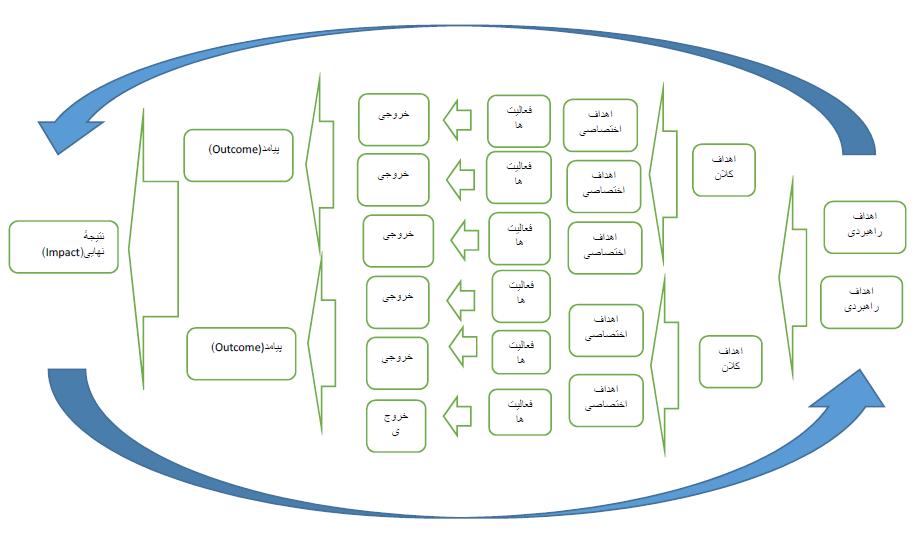 تصویر شمارۀ 1: الگوی مدیریت مبتنی بر نتیجهتوضیح ستون‌های جدول اکسل برنامۀ عملیاتی (Action Plan) و پایش و ارزشیابی (Monitoring and Evaluation)یادآوری اول: به دلیل اینکه از نظام کدگذاری و درصد تحقق آن‌ها برای پایش و ارزشیابی برنامه استفاده می‌شود، لطفاً از اضافه و کم کردن و تغییر کدها اجتناب شود.ستون A: عنوان اهداف راهبردیستون B: ضریب اهداف راهبردیستون C: استراتژی‌های MPOWERSستون D: کد و عنوان هدف کلان که با حروف بزرگ انگلیسی مشخص شده است(G1-G7) و در مقابل آن عنوانش نوشته شده است.ستون E: ضریب اهداف کلان (جمع ضرایب اهداف کلان مربوط به هر هدف راهبردی برابر 1 است).ستون F: کد هدف اختصاصی (هر هدف اختصاصی با حرف بزرگ O انگلیسی مشخص می‌شود؛ بنابراین G1O1 یعنی هدف اختصاصی اول از هدف کلان اول)ستون G: عنوان هدف اختصاصی (هر هدف کلان به یک یا چند هدف اختصاصی تقسیم شده است).ستون H: ضریب هدف اختصاصی (جمع ضرایب اهداف اختصاصی مربوط به هر هدف کلان 1 است).ستون I: کد فعالیت (هر فعالیت با کد A مشخص شده است بنابراین G1O1A1 یعنی فعالیت اول از هدف اختصاصی اول از هدف کلان اول).ستون J: عنوان فعالیت (هر هدف اختصاصی توسط چند فعالیت محقق می‌شود).ستون K: مسئول اجرا (در این ستون نام مسئول اجرای فعالیت نوشته می‌شود).ستون L: در اینجا شاخص (سنجه) هر فعالیت نوشته شده است (هر فعالیت با این سنجه سنجیده خواهد شد).ستون M: نحوۀ محاسبه شاخص (در این ستون نحوۀ محاسبۀ سنجه آمده است).ستون N: شیوۀ ارزیابی شاخص (ارزیابی به روش‌های مشاهده، مصاحبه یا بررسی مستندات در نظرگرفته شده است).ستون O: نحوۀ محاسبۀ خروجییادآوری دوم: در پایان هر فصل سال (سه‌ماهه)، درصد تحقق هر فعالیت در این ستون نوشته خواهد شد.ستون P: خروجی (out put) در این ستون میزان تحقق هر فعالیت به درصد نوشته خواهد شد (25 یا 60 یا 100) که پس از محاسبه توسط دبیرخانه بایستی عدد واقعی در آن درج شود.ستون Q: ضریب خروجی (مجموع ضرایب خروجی مربوط به فعالیت‌های هر هدف اختصاصی برابر با یک است).ستون R: پیامد (در این ستون پیامد فعالیت‌های یک هدف اختصاصی نوشته شده است). جای درج پیامد نوآوری‌ها خالی گذاشته شده است که توسط دبیرخانۀ شهر و روستای بدون دخانیات تکمیل خواهد شد.ستون S: نحوۀ محاسبۀ امتیاز پیامد (در این ستون نحوۀ محاسبۀ مقدار امتیازی که به هر پیامد تعلق می‌گیرد ذکر شده است).ستون T: جمع امتیاز پیامدها (پس از محاسبه توسط دبیرخانه شهر و روستای بدون دخانیات عدد واقعی در آن درج خواهد شد).یادآوری سوم: جمع امتیاز پیامدها در پایان هر فصل در اینجا ذکر شود.ستون U: ضریب پیامد (جمع ضرایب پیامدهای یک هدف کلان برابر با یک خواهد بود).ستون V: امتیاز نهایی هر فعالیت در اینجا ذکر می‌شود. این امتیاز حاصل‌ضرب B*E*H*P*Q*T*V* خواهد بود.امتیاز کل: جمع خانه‌های ستون V امتیاز کل فعالیت‌ها و اقدامات در شهر و روستای بدون دخانیات خواهد بود که این محاسبه استفاده‌های زیر را در بر خواهد داشت:رتبه‌بندی شهر و روستای بدون دخانیاتایجاد تفاوت بین شهر و روستای کوچک و بزرگبه‌عنوان ابزاری برای توزیع اعتباراتیادآوری چهارم: لطفاً برای ارزیابی خروجی‌ها و پیامدها در پایان هر فصل -توسط دبیرخانۀ شهر و روستای بدون دخانیات- از فرمول‌های ذکرشده در فایل اکسل استفاده شود ولی در پایان برنامه بایستی انتخاب تصادفی با استفاده از روش خوشه‌ای و شیوه‌های آماری ارزیابی دقیق به‌عمل‌آمده به دبیرخانۀ کشوری اعلام گردد.توزیع امتیازبندی شاخص‌ها به شرح ذیل می‌باشد :G1: پایش مصرف دخانیات و سیاست‌های پیشگیری از آن‌هاG2: محافظت از افراد در برابر دود دخانیاتG3: ارائه‌ی خدمات ترک برای شهروندانG4: هشدار در مورد مخاطرات مصرف دخانیاتG5: اعمال محدودیت‌های مربوط به تبلیغات و ترویج و حمایت از محصولاتG6: افزایش قیمت محصولات دخانی از طریق افزایش مالیاتG7: ساماندهی فروش محصولات دخانیفعالیتهاشاخص های خروجی (Outputs)شاخص های پیامدی (Outcomes)نتیجه نهایی (Impact)اطلاعرسانی عمومی به شهرونداندرصدی از شهروندان که مطلع شدهاند.تعداد اماکنی که گواهینامهً مکان بدون دخانیات (TFP Certificate) را دریافت نمودهاند.تعداد وسایل نقلیه عمومی که گواهینامه خودرو بدون دخانیات (TFA Certificate) را دریافت کردهاند.کاهش مواجهه با دود دست دومکاهش مصرف دخانیات توسط مردماطلاعرسانی به متصدیاندرصدی از متصدیان که مطلع شدهاند.تعداد اماکنی که گواهینامهً مکان بدون دخانیات (TFP Certificate) را دریافت نمودهاند.تعداد وسایل نقلیه عمومی که گواهینامه خودرو بدون دخانیات (TFA Certificate) را دریافت کردهاند.کاهش مواجهه با دود دست دومکاهش مصرف دخانیات توسط مردمنصب برچسب هشدار در اماکن عمومیدرصدی از اماکن که برچسب هشدار نصب کردهاند.تعداد اماکنی که گواهینامهً مکان بدون دخانیات (TFP Certificate) را دریافت نمودهاند.تعداد وسایل نقلیه عمومی که گواهینامه خودرو بدون دخانیات (TFA Certificate) را دریافت کردهاند.کاهش مواجهه با دود دست دومکاهش مصرف دخانیات توسط مردمگزارش مردمی تخلف به سامانهً 190تعداد/ درصد گزارشهایی که به سامانه 190 واصل و رسیدگی شده است.تعداد اماکنی که گواهینامهً مکان بدون دخانیات (TFP Certificate) را دریافت نمودهاند.تعداد وسایل نقلیه عمومی که گواهینامه خودرو بدون دخانیات (TFA Certificate) را دریافت کردهاند.کاهش مواجهه با دود دست دومکاهش مصرف دخانیات توسط مردمبرخورد قانونی با متخلفیندرصد اقدامات قانونی با متخلفینتعداد اماکنی که گواهینامهً مکان بدون دخانیات (TFP Certificate) را دریافت نمودهاند.تعداد وسایل نقلیه عمومی که گواهینامه خودرو بدون دخانیات (TFA Certificate) را دریافت کردهاند.کاهش مواجهه با دود دست دومکاهش مصرف دخانیات توسط مردمتیپماهیتمثالامتیازتیپ 1طراحی تبلیغاتیطراحی و اجرای پوستر، بیلبورد و ...10تیپ 2طراحی آموزشی و پژوهشیطراحی و تدوین بسته‌های آموزشی و اپلیکیشنها20تیپ 3طراحی و اجرای عملیاتینوآوری در اجرا مانند پیمایش تلفنی یا اطلاع‌رسانی پیامکی و ...30تیپ 4اجرای برنامه‌های جدید در راستای تحقق شهر یا روستای بدون دخانیاتمحلۀ بدون دخانیات، اخذ عوارض شهرداری از فروشندگان محصولات دخانی و ...40سطح مداخلاتشرحمصادیق در شهر و روستای بدون دخانیاتفردیویژگی‌هایی که باعث تغییر رفتار فردی می‌شود، شامل دانش، نگرش، رفتار، خود کارآمدی، تاریخچۀ رشد و تکامل، جنسیت، سن، هویت دینی، هویت نژادی/قومی، جهت‌گیری جنسی، وضعیت اقتصادی، منابع مالی، ارزش‌ها، اهداف، انتظارات، سطح سواد، انگ و سایر چیزها.آموزش‌ها، حضور در دوره‌های ترک دخانیات، استفاده از اپلیکیشن ترکبین فردیحمایت رسمی یا غیررسمی اجتماعی که می‌تواند روی رفتار فرد اثر بگذارد مانند خانواده، دوستان، هم سانان، همکاران، شبکۀ مذهبی، آداب و رسوم و سنت‌هاجذب سفیر سلامت خانواده و محله و اجرای پروژه‌هایی مانند خانۀ بدون دخانیات یا مدرسه بدون دخانیات و ...جامعه محلیارتباط بین محیط‌های سازمان‌ها و نهادها و شبکه‌های اطلاعاتی با مرزهای مشخص، شامل محیط‌های ساخته‌شده (مثل پارک‌ها)، روستاها، مؤسسات، رهبران محلی، تجارت و حمل‌ونقل.بهره‌برداری از اتحادیه‌هایی مثل اتوبوس‌رانی، تاکسی‌رانی، قهوه‌خانه‌داران، رستوران‌داران، سازمان‌های مردم‌نهاد و ...سازمانیسازمان‌ها یا نهادهای اجتماعی که با قواعد و دستورالعمل‌هایی برای اجرا که بر چگونگی کارکرد بهتر برای افراد یا گروه‌ها تأثیر بگذاردایجاد دبیرخانۀ شهر و روستای بدون دخانیات با هماهنگی نهادها و سازمان‌های فعال در یک شهر و روستا و اجرای پروژۀ خیابان، محله، پارک، مدرسه و بیمارستان بدون دخانیات و ...سیاست‌گذاری/توانمندسازی محیطیقوانین و سیاست‌های محلی، استانی یا ملی شامل سیاست‌های تخصیص منابع برای مادران، نوزادان، سلامت کودکان و دسترسی به خدمات سلامت یا سیاست‌های محدودکننده مانند افزایش تعرفه‌های خدمات سلامت یا افزایش مالیات بر آن‌ها و ...بهره‌برداری از مصوبات شورای شهر یا اختیارات دادستانی برای اجرای محدودیت‌ها و اعمال قوانین و مقررات یا ایجاد مشوق برای اماکنی که داوطلبانه دخانیات عرضه نمی‌کنند به‌عنوان مروج سلامت.